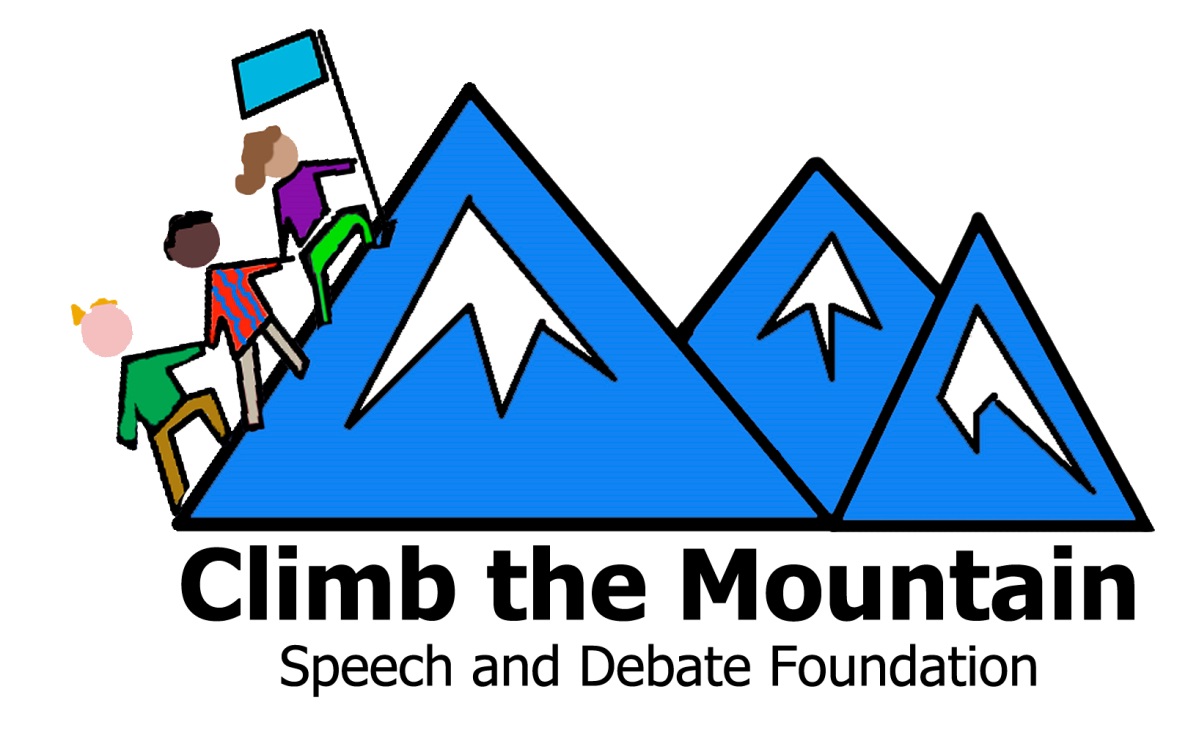 Middle School Public Forum DebateSpeaker ScriptsVersion 2.15Public Forum Debate Speech Order and Times4 min. 	1st Pro Case—present pro contentions for the topic4 min. 	1st Con Case—present con contentions against the topic3 min. 	Question and Answer between 1st speakers4 min. 	2nd Pro Rebuttal—respond to the con contentions4 min.	2nd Con Rebuttal—respond to the pro contentions3 min. 	Question and Answer between 2nd speakers3 min.	1st Pro Summary (PS)—defend your pro contentions3 min. 	1st Con Summary (CS)—defend your con contentions3 min. 	Question and Answer, all speakers participate3 min.	2nd Pro Final Focus (PFF)—show you win the contentions & weigh arguments3 min. 	2nd Con Final Focus (CFF)—show you win the contentions & weigh argumentsAll Debaters—Have your evidence files open on your laptop! All Debaters—Have your two flowsheets ready to go! Preflow your case contentions in the 1P or 1C column before the debate starts.Pro Flowsheet (for pro contentions and con responses to the pro contentions)Con Flowsheet (for con contentions and pro responses to the con contentions)1st Pro Speaker ScriptSETUP YOUR FLOWSHEET AND PREFLOW YOUR CASE CONTENTION(S)HAVE YOUR LAPTOP CASE AND SUMMARY DEFENSE FILES OPEN—READY TO USESCRIPT FOR 1ST PRO CASE SPEECH (PRESENT YOUR CONTENTIONS)My name is _______________________________.We want to solve (state the problem(s) the topic solves): ____________________________________________________________________________________________We are for the topic (state it EXACTLY THE WAY IT IS WORDED.)___________________________________________________________________In my speech, I will present two contentions, ________ and ________.Our First Contention is ________READ FROM YOUR CASE DOCUMENT __________      Read your Contention including problem, topic solves, impact.Our Second Contention is ________READ FROM YOUR CASE DOCUMENT________      Read your Contention including problem, topic solves, impact.Conclude: We urge you to vote for the Pro side.    Then keep flowing.After the 1st Con Speaker, ask and answer questions: Crossfire.  Where did you prove __________? Where did you show the impact to ____________________?After Crossfire: Take more notes and help your partners with their speeches when it is helpful (you can pass them a clearly written note—but don’t interrupt them).FLOW RESPONSES TO THE 2ND CON SPEAKER’S REBUTTALS FOR YOUR SUMMARY SPEECH.SCRIPT FOR 1ST PRO SUMMARY SPEECH (DEFEND YOUR CASE!) In our first contention ____________ (name your contention in 2 to 5 words)We showed (concisely list off reasons/experts/studies/stats you presented in your contention): _____________________________(Use your flowsheet to write the reasons)____________They tried to argue ________________. That’s wrong __________. Then, they tried to argue ______________. That’s not true ___________. Use your flowsheet, read _short_ evidence from your file.So, ___________ (sum up this contention/arguments).Do the same for your second contention.
Have time left? Remind the judge of your best attacks against the con case.Conclude: We urge you to vote for the Pro side.    Then keep flowing.After the 1st Con Summary speech, join in the Grand Crossfire. Ask & answer questions. Then, keep flowing2nd Pro Speaker ScriptSETUP YOUR FLOWSHEET AND PREFLOW YOUR CASE CONTENTION(S)HAVE YOUR REBUTTALS FILE OPEN ON YOUR COMPUTER—READY TO USEFLOW THE 1ST CON, SPENDING 90% OF YOUR TIME FLOWING RESPONSESSCRIPT FOR 2nd PRO REBUTTAL SPEECH (RESPOND TO CON CONTENTIONS)My name is _______________________________.My partner showed (concisely restate your contentions): ________________________________________________________________________________________Against the Con’s First Contention __state their contention in 2 to 5 words_______First, _tag/support__.  Second, _tag/quotation__. Third, _tag/quotation___.    USE YOUR FLOWSHEET AND READ AT LEAST 2 QUOTATIONS.Against the Con’s Second Contention __state their contention in 2 to 5 words_______First, _tag/support__.  Second, _tag/quotation__. Third, _tag/quotation___.    USE YOUR FLOWSHEET AND READ AT LEAST 2 QUOTATIONS.Conclude: We urge you to vote for the Pro side.Keep Flowing, then after the 2nd Con speech, ask and answer questions, Crossfire.  Where did you prove _______? Where did you show the impact to ______________?After Crossfire: Help your partner QUIETLY when it is helpful (during their speech, you can pass them a clearly written note—but don’t interrupt them) AND participate in the Grand Crossfire—ask and answer questions.AND FLOW ALL THE SPEECHES AND FLOW YOUR ARGUMENTS FOR YOUR FINAL FOCUS.SCRIPT FOR 2nd PRO FINAL FOCUS SPEECH (SHOW YOU WIN)Use your flowsheet . . . and say . . . We win our first contention ________ (name your contention in 2 to 5 words)We showed (concisely list off reasons/experts/studies/stats you presented in your contention): _____________________________(Use your flowsheet to write the reasons) As you do this—show you beat their best responses. Keep it short so you have time to weigh!       Do the same for your second contention.We defeated their first contention ___ (name their contention in 2 to 5 words)We showed (concisely list off your best response(s) to the contention including with reasons/
experts/studies/stats you presented in your contention): _________________________(Use your flowsheet to write the reasons) As you do this—show you beat their arguments.       Do the same for their second contention.Weigh: “Even if they win _______ (their best argument), we still win because __________ (explain why your argument has more impact or is stronger).Conclude: We urge you to vote for the Pro side.    Then keep flowing.1st Con Speaker ScriptSETUP YOUR FLOWSHEET AND PREFLOW YOUR CASE CONTENTION(S)HAVE YOUR LAPTOP CASE AND SUMMARY DEFENSE FILES OPEN—READY TO USESCRIPT FOR 1ST CON CASE SPEECH (PRESENT YOUR CONTENTIONS)My name is _______________________________.The topic will cause these problems (based on your contentions): ________________________________________________________________________________________We are AGAINST the topic (state it EXACTLY THE WAY IT IS WORDED.)___________________________________________________________________In my speech, I will present two contentions, ________ and ________.Our First Contention is ________READ FROM YOUR CASE DOCUMENT __________Read your Contention including topic cause problem, impact.Our Second Contention is ________READ FROM YOUR CASE DOCUMENT________Read your Contention including topic causes problem, impact.Conclude: We urge you to vote for the Con side.After your speech, ask and answer questions: Crossfire.  Where did you prove __________? Where did you show the impact to ____________________?After Crossfire: Keep Flowing and Help your partner QUIETLY when it is helpful (during their speech, you can pass them a clearly written note—but don’t interrupt them) FLOW RESPONSES TO THE 2ND PRO SPEAKER’S REBUTTALS FOR YOUR SUMMARY SPEECH.SCRIPT FOR 1ST CON SUMMARY SPEECH (DEFEND YOUR CASE!) In our first contention ____________ (name your contention in 2 to 5 words)We showed (concisely list off reasons/experts/studies/stats you presented in your contention): _____________________________(Use your flowsheet to write the reasons)____________They tried to argue ________________. That’s wrong __________. Then, they tried to argue ______________. That’s not true ___________. Use your flowsheet, read _short_ evidence from your file.So, ___________ (sum up this contention/arguments).Do the same for your second contention.
Have time left? Remind the judge of your best attacks against the con case.Conclude: We urge you to vote for the Con side.After your summary speech, join in the Grand Crossfire. Ask & answer questions. Then keep flowing.2nd Con Speaker ScriptSETUP YOUR FLOWSHEET AND PREFLOW YOUR CASE CONTENTION(S)HAVE YOUR REBUTTALS FILE OPEN ON YOUR COMPUTER—READY TO USEFLOW THE 1ST PRO, SPENDING 90% OF YOUR TIME FLOWING RESPONSESSCRIPT FOR 2nd CON REBUTTAL SPEECH (RESPOND TO PRO CONTENTIONS)My name is _______________________________.My partner showed (concisely restate your contentions): ________________________________________________________________________________________Against the Pro’s First Contention __state their contention in 2 to 5 words_______First, _tag/support__.  Second, _tag/quotation__. Third, _tag/quotation___.    USE YOUR FLOWSHEET AND READ AT LEAST 2 QUOTATIONS.Against the Pro’s Second Contention __state their contention in 2 to 5 words_______First, _tag/support__.  Second, _tag/quotation__. Third, _tag/quotation___.    USE YOUR FLOWSHEET AND READ AT LEAST 2 QUOTATIONS.Conclude: We urge you to vote for the Con side.After your speech, ask and answer questions, Crossfire.  Where did you prove _______? Where did you show the impact to ______________?After Crossfire: Keep Flowing and Help your partner QUIETLY when it is helpful (during their speech, you can pass them a clearly written note—but don’t interrupt them) AND participate in the Grand Crossfire—ask and answer questions.AND FLOW ALL THE SPEECHES AND FLOW YOUR ARGUMENTS FOR YOUR FINAL FOCUS.SCRIPT FOR 2nd CON FINAL FOCUS SPEECH (SHOW YOU WIN)Use your flowsheet . . . and say . . . We win our first contention ________ (name your contention in 2 to 5 words)We showed (concisely list off reasons/experts/studies/stats you presented in your contention): _____________________________(Use your flowsheet to write the reasons) As you do this—show you beat their best responses. Keep it short so you have time to weigh!       Do the same for your second contention.We defeated their first contention ___ (name their contention in 2 to 5 words)We showed (concisely list off your best response(s) to the contention including with reasons/
experts/studies/stats you presented in your contention): _________________________(Use your flowsheet to write the reasons) As you do this—show you beat their arguments.       Do the same for their second contention.Weigh: “Even if they win _______ (their best argument), we still win because __________ (explain why your argument has more impact or is stronger).Conclude: We urge you to vote for the Con side.CROSSFIRE Tips on Asking and Answering QuestionsBegin Question and Answer by asking “May I have the first question” or “Do you want the first question.”REALLY IMPORTANT—Try to ask as many questions as you can—while still giving your opponents the opportunity to respond. Taking control of the crossfire is a great way to win a debate.CROSSFIRE Practice and Examples of QuestionsPractice!--with another debater (or several other debaters), ask questions and answer questions about your cases and your rebuttals.--maybe ask your parent(s)/guardians questions about the death penalty. --think of a flawed argument—a weak argument with poor support. Now, ask a question about it.--read a short article or short section of an article about the death penalty and ask a question about it to yourself.Examples of questions to ask:--ask them about missing proofsWhere did you prove ______________?Eg Where did you show anyone after 2000 and DNA tests has someone been wrongly convicted of a crime?--ask them about arguments against their case to see how they will respondEg How is it moral to kill someone to show that killing is wrong?Eg Won’t removing the death penalty just mean dangerous prisoners will be left in jail?--ask them to compare argumentsEg Where did you show deterrence is more important than racism and killing innocent people?--ask to point out contradictionsEg You said vengeance is good but then you also said life imprisonment is cruel. Isn’t that a contradiction—I mean if life imprisonment is cruel—doesn’t that satisfy your belief in vengeance?--ask them to explain their evidence/argumentsEg How did they conclude 4.5 times as many African Americans were given the death penalty? Did they consider the type of crimes?--ask them about their conclusionsEg Do you really think we should kill people because it might lead other people to be deterred from killing?Eg You’ve claimed several innocent people might have been executed in the past. Does that really mean we should end the death penalty today?1P (pro contentions)2C (responses to pro contentions)1PS (defend pro contentions)2PFF (we win the pro-contentions)2CFF (we defeated the pro-contentions)1C (con contentions)2P (responses to con contentions)1CS (defend con contentions)2PFF (we defeat the con contentions)2CFF (we win the con-contentions)ASKING1. Face the judge—you are trying to convince the judge, not your opponent2. Use a line of questioning—you said this, right? Doesn’t that mean x? If that is true, that shows y, right?3.  Avoid open ended questions that let your opponent answer with their own opinion or the ideas in their case. NO! “Do you believe . . .?”NO! “Don’t you think . . .?”Such questions let your opponents say whatever they want to defend their side.4. Ask questions that force them to defend what they said in their speech.YES! ”Where did you show. . .?” YES! “What proof did you provide for the argument . . .?” Make them refer to or restate what they said in their speech—don’t let them state their opinion.5. Be assertive but not aggressive. Don’t make personal attacks6. Don’t be defensive. Try to show you are calm and collected even if you are nervous (which is common).ANSWERING1. Face the judge—you are trying to convince the judge, not your opponent2. Do not pause before answering—try to answer right away—immediately. Long pauses make it seem you don’t know your arguments well.3. Don’t just answer yes-no—add on explanation. Get out of just responding to their questions—use their question as a chance to repeat key points in your case.Example Question: “Your proposal would cost a lot of money, right.”Example Answers:NO! “Well, yes, but . . .”NO! “No.” (no reason given)YES! “No, it saves the economy money, lowers consumer costs, and is a good investment as our second contention showed.”YES EVEN BETTER—KNOW YOUR SOURCES AND SPECIFIC DATA! “No, the Stevens study showed it saves the economy $2.3 billon, lowers consumer costs 3 to 7 percent, and is a good investment.”4. Watch out for lines of questioning and where they are leading—avoid admitting things harmful to your case.5a. If asked “what proof did you provide” try to respond with what you did show (avoid admitting that you did not provide proof)Example Question: “What proof did you provide that your proposal is inexpensive?”NO! “Well, you’re right, we did not prove that.”YES “We have shown over and again that the proposal is a good investment that helps the economy and saves consumers money.”5b. If they press further, say “Make that argument in your next speech and I will respond” (allowing you to respond and to not admit you failed to prove an argument).6. Don’t be defensive. Try to show you are calm and collected even if you are nervous (which is common).